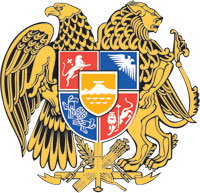 ՀԱՅԱՍՏԱՆԻ ՀԱՆՐԱՊԵՏՈՒԹՅԱՆ ԿԱՌԱՎԱՐՈՒԹՅՈՒՆՈ  Ր  Ո  Շ  Ո Ւ  Մ2 փետրվարի 2023 թվականի  N 123 - ՆՀԱՅԱՍՏԱՆԻ ՀԱՆՐԱՊԵՏՈՒԹՅԱՆ ԿԱՌԱՎԱՐՈՒԹՅԱՆ 2007 ԹՎԱԿԱՆԻ ՕԳՈՍՏՈՍԻ 9-Ի N 905-Ն ՈՐՈՇՄԱՆ ՄԵՋ ՓՈՓՈԽՈՒԹՅՈՒՆՆԵՐ ԵՎ ԼՐԱՑՈՒՄ ԿԱՏԱՐԵԼՈՒ ՄԱՍԻՆ---------------------------------------------------------------------------------------Ղեկավարվելով «Նորմատիվ իրավական ակտերի մասին» Հայաստանի Հանրապետության օրենքի 33-րդ ու 34-րդ հոդվածների 1-ին մասերով` Հայաuտանի Հանրապետության կառավարությունը   ո ր ո շ ու մ   է.1. Հայաuտանի Հանրապետության կառավարության 2007 թվականի օգոստոսի 9-ի «Ռազմական դրություն հայտարարելու համար հիմք ծառայած հանգամանքներից կամ դրանց հետևանքների վերացման գործողություններից տուժած ֆիզիկական անձանց կրած նյութական վնասները փոխհատուցելու և նրանց օգնություն տրամադրելու կարգը սահմանելու մասին» N 905-Ն որոշման հավելվածում կատարել հետևյալ փոփոխությունները և լրացումը.1) 2-րդ կետում «նպատակով շահագրգիռ նախարարությունների և գերատեսչությունների ներկայացուցիչներից ստեղծվում է միջգերատեսչական հանձնաժողով, որի կազմը և գործունեության կանոնակարգը հաստատում է Հայաստանի Հանրապետության վարչապետը» բառերը փոխարինել «դիմումները քննարկվում են Հայաստանի Հանրապետության վարչապետի 2021 թվականի հոկտեմբերի 22-ի N 1197-Ա որոշմամբ ստեղծված միջգերատեսչական հանձնաժողովի (այսուհետ՝ միջգերատեսչական հանձնաժողով) կողմից՝ սույն կարգի և իր աշխատակարգի համաձայն» բառերով.2) 4-րդ կետում՝ա. «հանձնաժողովի կանոնակարգով սահմանված կարգով տեղում ուսումնասիրվում» բառերը փոխարինել «հանձնաժողովն ուսումնասիրում» բառերով,բ. «չափը» բառից հետո լրացնել «՝ Հայաստանի Հանրապետության տարածքային կառավարման և ենթակառուցվածքների նախարարության պետական գույքի կառավարման կոմիտեի «Գույքի գնահատման և աճուրդի կենտրոն» պետական ոչ առևտրային կազմակերպության կողմից գնահատված չափով» բառերը:2. Սույն որոշումն ուժի մեջ է մտնում պաշտոնական հրապարակմանը հաջորդող օրվանից:	        ՀԱՅԱՍՏԱՆԻ ՀԱՆՐԱՊԵՏՈՒԹՅԱՆ                     ՓՈԽՎԱՐՉԱՊԵՏ			         Տ. ԽԱՉԱՏՐՅԱՆԵրևան                                                         